Zarząd Budynków Komunalnych w Nowogardzieul.700 lecia 1472-200 NowogardOznaczenie sprawy PiZP.240.306.2022 AKSPECYFIKACJA WARUNKÓW ZAMÓWIENIAZamówienie klasyczne na : Wartość zamówienia nie przekracza progów unijnych określonych na podstawie art. 3 ustawy z dnia 11 września 2019 r. – Prawo zamówień publicznych (Dz. U. 2022 poz. 1710 z późn. zm.) , zwanej dalej „ustawą Pzp”.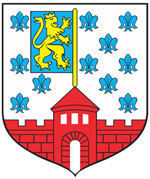 										                              ZATWIERDZAM            p.o. Kierownika  ZBKJoanna FrasońskaNowogard, 28.10.2022 r.SPIS TREŚCINazwa oraz adres zamawiającego,Adres strony internetowej prowadzonego postępowaniaTryb udzielenia zamówieniaOpis przedmiotu zamówieniaInformacja o warunkach udziału w postępowaniuPodstawy wykluczeniaPodmiotowe środki dowodoweTermin wykonania zamówieniaProjektowane postanowienia umowy w sprawie zamówienia publicznego, które zostaną wprowadzone do treści tej umowyInformacje o sposobie komunikowania się przez Zamawiającego z WykonawcamiWskazanie osób uprawnionych do komunikowania się z wykonawcamiTermin związania ofertąOpis sposobu przygotowania oferty oraz składania ofertTermin składania ofert i termin otwarcia ofertSposób obliczenia cenyOpis kryteriów oceny ofert wraz z podaniem wag tych kryteriów i sposobu oceny ofertInformacje o formalnościach, jakie muszą zostać dopełnione po wyborze oferty w celu 	zawarcia umowy w sprawie zamówienia publicznegoPouczenie o środkach ochrony prawnej przysługującej wykonawcyWymagania dotyczące wadiumInformacja dotycząca zabezpieczenia należytego wykonania umowyInformacje dodatkoweKlauzula informacyjna RODOI Nazwa  i adres zamawiającego:Nazwa zamawiającego:	GMINA NOWOGARD - ZARZĄD BUDYNKÓW KOMUNALNYCHAdres zamawiającego:	 uL.700 Lecia 14Kod Miejscowość: 	72-200 NowogardTelefon: 	(22)091 39 26 265, (22)091 39 26 267Adres strony internetowej: 	www.zbknowogard.naszbip.pl	Adres poczty elektronicznej:  zbk@nowogard.plGodziny urzędowania:	od poniedziałku do piątku:  od 7.30 do 15:30  	zwana dalej „Zamawiającym” zaprasza do udziału w postępowaniu o zamówienie publiczne  zgodnie z wymaganiami określonymi w niniejszej Specyfikacji  Warunków Zamówienia, zwanej dalej „SWZ”.II Adres strony internetowej prowadzonego postępowaniaZmiany i wyjaśnienia treści SWZ oraz inne dokumenty zamówienia bezpośrednio związane z postępowaniem o udzielenie zamówienia będą udostępnione na stronie internetowej: https://zbknowogard.naszbip.pl/ Ponad to w postępowaniu o udzielenie zamówienia komunikacja między Zamawiającym a Wykonawcami będzie odbywała się przy użyciu miniPortalu https://miniportal.uzp.gov.pl/, skrzynki elektronicznej ePUAP: zbknowogard/SkrytkaESP oraz poczty elektronicznej pod adresem zbk@nowogard.pl. Wymagania techniczne i organizacyjne wysyłania i odbierania dokumentów elektronicznych, elektronicznych kopii dokumentów i oświadczeń oraz informacji przekazywanych przy ich użyciu opisane zostały w Regulaminie korzystania z miniPortaluIII Tryb udzielenia zamówieniaPostępowanie o udzielenie zamówienia klasycznego prowadzonego w trybie podstawowym, na podstawie art. 275 pkt 1 ustawy z dnia 11 września 2019r. – Prawo zamówień publicznych (Dz. U. 2022 poz. 1710 z późn. zm.).Zamawiający nie przewiduje wyboru najkorzystniejszej oferty z możliwością prowadzenia negocjacji.W zakresie nieuregulowanym w SWZ stosuje się przepisy ustawy z dnia 11 września 2019 r. – Prawo zamówień publicznych (Dz. U. 2021 poz. 1129 ze zm.) wraz z aktami wykonawczymi do niniejszej ustawy.Niniejsze postępowanie oznaczone jest wewnętrznym numerem  PiZP.240.306.2022 AKOgłoszenie o zamówieniu zostało zamieszczone w dniu 28.10.2022r. pod numerem 2022/BZP 00414519/01IV. Opis przedmiotu zamówieniaOpis: Przedmiotem zamówienia jest Kompleksowa usługa zakupu i dystrybucji paliwa gazowego ziemnego wysokometanowego w okresie od 01.01.2023 r., do 31.12.2023 r., o symbolu E o łącznym szacunkowym wolumenie  233563 kWh  w  okresie  dostaw,  do punktu poboru  gazu  wymienionego w załączniku nr 1 do SWZ, w tym punkt poboru gazu który będzie rozliczany wg cen taryfy zatwierdzonej przez Prezesa URE w trybie wprowadzonym ustawą z dnia 26 stycznia 2022 roku o szczególnych rozwiązaniach służących ochronie odbiorców paliw gazowych w związku z sytuacją na rynku gazu - wielkość zamówienia zaplanowanego w trakcie trwania zamówienia wynosi  53019 kWh wg załącznika nr 1 do SWZ oraz punkt poboru gazu rozliczany wg ceny rynku konkurencyjnego oraz w części rozliczany wg ceny taryfy zatwierdzonej przez Prezesa URE w trybie wprowadzonym ustawą z dnia 26 stycznia 2022 roku o szczególnych rozwiązaniach służących ochronie odbiorców paliw gazowych w związku z sytuacją na rynku gazu - wielkość planowanego zamówienia w trakcie trwania zamówienia wynosi 180545 kWh wg załącznika nr 1 do SWZ.Szczegółowy opis przedmiotu zamówienia m.in. listę punktów poboru wraz z grupami taryfowymi, mocami  umownymi  i  planowanymi  ilościami  poboru  paliwa  gazowego  zawiera załącznik  nr  1  do SWZ.Wykonawca dokona wszelkich czynności i uzgodnień z OSD (Operatorem Systemu 	Dystrybucyjnego) niezbędnych do przeprowadzenia zmiany sprzedawcy i skutecznego 	rozpoczęcia sprzedaży paliwa gazowego, w tym w szczególności: zgłaszania do OSD nowych 	umów sprzedaży paliwa gazowego. Czynności  te  Wykonawca  wykona  na  podstawie 	stosownych  pełnomocnictw  udzielonych  przez Zamawiającego wraz z zawarciem umów 	sprzedaży paliwa gazowego. Dostarczane paliwo gazowe musi spełniać standardy techniczne zgodnie z zapisami ustawy 	Prawo energetyczne, aktami wykonawczymi oraz Polskimi Normami.Kompleksowa  sprzedaż  paliwa  gazowego  będzie  się  odbywała  na  podstawie umowy 	zawartej z Zamawiającym.Stawki opłat dystrybucyjnych, na podstawie których dokonano wyliczeń kosztów dystrybucji 	paliwa gazowego pochodzą z aktualnej taryfy lokalnego OSD i w trakcie realizacji zamówienia 	mogą ulegać zmianie,  jeżeli  zmianie  ulegnie  taryfa  lokalnego  OSD.  Na  potrzeby 	przeprowadzenia  niniejszego postępowania  i  porównania  ofert  Wykonawcy  w  kalkulacji 	oferty  przyjmą  wskazane  wyliczone wartości stawek dla całego okresu realizacji zamówienia.Realizacja  przedmiotu  zamówienia  będzie  się  odbywała  zgodnie  z  zapisami  ustawy 	Prawo energetyczne oraz wydanymi na jej podstawie aktami wykonawczymi.Wspólny Słownik Zamówień (CPV): 09120000-6 Paliwa gazowe 60300000-1 Usługi przesyłu 	rurociągami.V. WARUNKI UDZIAŁU W POSTĘPOWANIU ORAZ OPIS SPOSOBU DOKONANIA OCENY SPEŁNIENIA TYCH WARUNKÓW  W postępowaniu o udzielenie zamówienia publicznego mogą uczestniczyć wykonawcy, którzy:nie podlegają wykluczeniu na podstawie art. 108 i art. 109 ust. 1 pkt 4 i 5 ustawy Prawo zamówień publicznych,spełniają wymagania określone w art. 112 ust. 2 ustawy Prawo zamówień publicznych dotyczące:zdolności do występowania w obrocie gospodarczym;Zamawiający odstąpił od opisania warunku.uprawnień do prowadzenia określonej działalności gospodarczej lub zawodowej, o ile wynika to z odrębnych przepisów;Warunek zostanie uznany za spełniony, jeżeli Wykonawca posiada aktualną koncesję wydaną przez Prezesa Urzędu Regulacji Energetyki w zakresie obrotu paliwem gazowym zgodnie z ustawą z dnia 10 kwietnia 1997 r. Prawo Energetyczne (Dz.U. z 2022 r. poz. 1385 z poźn. zm.)zdolności technicznej lub zawodowej;Wykonawca zobowiązany jest wykazać wykonanie w sposób należyty w okresie ostatnich trzech lat przed upływem terminu składania ofert, jeżeli okres prowadzenia działalności jest krótszy, w  tym okresie, realizował lub realizuje dostawy paliwa gazowego do minimum 50 punktów poboru gazu, na podstawie co najmniej 20 kompleksowych umów dostawy paliwa gazowego łącznej wartości nie mniejszej niż 2.000 000,00 zł brutto.sytuacji ekonomicznej lub finansowej;Zamawiający odstąpił od opisania warunku.2.  Zamawiający oceni spełnienie powyższych wymagań poprzez szczegółową analizę dokumentów złożonych przez wykonawców, na zasadzie SPEŁNIA / NIE SPEŁNIA.VI. Podstawy wykluczenia1. Z postępowania o udzielenie zamówienia wyklucza się, z zastrzeżeniem art. 110 ust 2 ustawy Pzp, Wykonawcę:1) będącego osobą fizyczną, którego prawomocnie skazano za przestępstwo:udziału w zorganizowanej grupie przestępczej albo w związku mającym na celu popełnienie przestępstwa lub przestępstwa skarbowego, o którym mowa w art. 258 Kodeksu karnego,handlu ludźmi, o którym mowa w art. 189a Kodeksu karnego,o którym mowa w art. 228–230a, art. 250a Kodeksu karnego lub w art. 46 lub art. 48 ustawy z dnia 25 czerwca 2010 r. o sporcie, d) finansowania przestępstwa o charakterze terrorystycznym, o którym mowa w art. 165a Kodeksu karnego, lub przestępstwo udaremniania lub utrudniania stwierdzenia przestępnego pochodzenia pieniędzy lub ukrywania ich pochodzenia, o którym mowa w art. 299 Kodeksu karnego,o charakterze terrorystycznym, o którym mowa w art. 115 § 20 Kodeksu karnego, lub mające na celu popełnienie tego przestępstwa,powierzania wykonywania pracy małoletniemu cudzoziemcowi, o którym mowa w art. 9 ust. 2 ustawy z dnia 15 czerwca 2012 r. o skutkach powierzania wykonywania pracy cudzoziemcom przebywającym wbrew przepisom na terytorium Rzeczypospolitej Polskiej (Dz. U. poz. 769),przeciwko obrotowi gospodarczemu, o których mowa w art. 296–307 Kodeksu karnego, przestępstwo oszustwa, o którym mowa w art. 286 Kodeksu karnego, przestępstwo przeciwko wiarygodności dokumentów, o których mowa w art. 270–277d Kodeksu karnego, lub przestępstwo skarbowe,o którym mowa w art. 9 ust. 1 i 3 lub art. 10 ustawy z dnia 15 czerwca 2012 r. o skutkach powierzania wykonywania pracy cudzoziemcom przebywającym wbrew przepisom na terytorium Rzeczypospolitej Polskiej – lub za odpowiedni czyn zabroniony określony                 w przepisach prawa obcego;2) jeżeli urzędującego członka jego organu zarządzającego lub nadzorczego, wspólnika spółki               w spółce jawnej lub partnerskiej albo komplementariusza w spółce komandytowej lub komandytowo-akcyjnej lub prokurenta prawomocnie skazano za przestępstwo, o którym mowa            w pkt 1;3) wobec którego wydano prawomocny wyrok sądu lub ostateczną decyzję administracyjną                   o zaleganiu z uiszczeniem podatków, opłat lub składek na ubezpieczenie społeczne lub zdrowotne, chyba że wykonawca przed upływem terminu składania ofert dokonał płatności należnych podatków, opłat lub składek na ubezpieczenie społeczne lub zdrowotne wraz                     z odsetkami lub grzywnami lub zawarł wiążące porozumienie w sprawie spłaty tych należności;4) wobec którego prawomocnie orzeczono zakaz ubiegania się o zamówienia publiczne;5) jeżeli Zamawiający może stwierdzić, na podstawie wiarygodnych przesłanek, że Wykonawca zawarł z innymi Wykonawcami porozumienie mające na celu zakłócenie konkurencji,                            w szczególności jeżeli należąc do tej samej grupy kapitałowej w rozumieniu ustawy z dnia 16 lutego 2007 r. o ochronie konkurencji i konsumentów, złożyli odrębne oferty, chyba że wykażą, że przygotowali te oferty niezależnie od siebie;6) jeżeli, w przypadkach, o których mowa w art. 85 ust. 1 ustawy Pzp, doszło do zakłócenia konkurencji wynikającego z wcześniejszego zaangażowania tego Wykonawcy lub podmiotu, który należy z wykonawcą do tej samej grupy kapitałowej w rozumieniu ustawy z dnia 16 lutego 2007 r. o ochronie konkurencji i konsumentów, chyba że spowodowane tym zakłócenie konkurencji może być wyeliminowane w inny sposób niż przez wykluczenie Wykonawcy                    z udziału w postępowaniu o udzielenie zamówienia.2. Zgodnie art.7 ust. 1 ustawy z dnia 13 kwietnia 2022 r., o szczególnych rozwiązaniach w zakresie przeciwdziałania wspieraniu agresji na Ukrainę oraz służących ochronie bezpieczeństwa narodowego  (Dz.U. z 2022 r., poz. 835) z postępowania o udzielenie zamówienia publicznego lub konkursu prowadzonego na podstawie ustawy z dnia 11 września 2019 r. - Prawo zamówień publicznych wyklucza się:wykonawcę oraz uczestnika konkursu wymienionego w wykazach określonych w rozporządzeniu 765/2006 i rozporządzeniu 269/2014 albo wpisanego na listę na podstawie decyzji w sprawie wpisu na listę rozstrzygającej o zastosowaniu środka, o którym mowa w art. 1 pkt 3;wykonawcę oraz uczestnika konkursu, którego beneficjentem rzeczywistym w rozumieniu ustawy z dnia 1 marca 2018 r. o przeciwdziałaniu praniu pieniędzy oraz finansowaniu terroryzmu (Dz. U. z 2022 r. poz. 593 i 655) jest osoba wymieniona w wykazach określonych w rozporządzeniu 765/2006 i rozporządzeniu 269/2014 albo wpisana na listę lub będąca takim beneficjentem rzeczywistym od dnia 24 lutego 2022 r., o ile została wpisana na listę na podstawie decyzji w sprawie wpisu na listę rozstrzygającej o zastosowaniu środka, o którym mowa w art. 1 pkt 3;wykonawcę oraz uczestnika konkursu, którego jednostką dominującą w rozumieniu art. 3 ust. 1 pkt 37 ustawy z dnia 29 września 1994 r. o rachunkowości (Dz. U. z 2021 r. poz. 217, 2105 i 2106) jest podmiot wymieniony w wykazach określonych w rozporządzeniu 765/2006 i rozporządzeniu 269/2014 albo wpisany na listę lub będący taką jednostką dominującą od dnia 24 lutego 2022 r., o ile został wpisany na listę na podstawie decyzji w sprawie wpisu na listę rozstrzygającej o zastosowaniu środka, o którym mowa w art. 1 pkt 3.3. Ponadto Zamawiający przewiduje wykluczenie Wykonawcy:1) w stosunku do którego otwarto likwidację, ogłoszono upadłość, którego aktywami zarządza likwidator lub sąd, zawarł układ z wierzycielami, którego działalność gospodarcza jest zawieszona albo znajduje się on w innej tego rodzaju sytuacji wynikającej z podobnej procedury przewidzianej w przepisach miejsca wszczęcia tej procedury,2) który w sposób zawiniony poważnie naruszył obowiązki zawodowe, co podważa jego uczciwość, w szczególności gdy wykonawca w wyniku zamierzonego działania lub rażącego niedbalstwa nie wykonał lub nienależycie wykonał zamówienie, co zamawiający jest w stanie wykazać za pomocą stosownych dowodów;4. Wykonawca może zostać wykluczony przez Zamawiającego na każdym etapie postępowania                   o udzielenie zamówienia.5. Wykonawca nie podlega wykluczeniu w okolicznościach określonych w art. 108 ust. 1 pkt 1, 2            i 5 oraz art. 109 ust. 1 pkt 4 i 5 ustawy Pzp, jeżeli udowodni zamawiającemu, że spełnił łącznie następujące przesłanki:naprawił lub zobowiązał się do naprawienia szkody wyrządzonej przestępstwem, wykroczeniem lub swoim nieprawidłowym postępowaniem, w tym poprzez zadośćuczynienie pieniężne;wyczerpująco wyjaśnił fakty i okoliczności związane z przestępstwem, wykroczeniem lub swoim nieprawidłowym postępowaniem oraz spowodowanymi przez nie szkodami, aktywnie współpracując odpowiednio z właściwymi organami, w tym organami ścigania, lub zamawiającym;podjął konkretne środki techniczne, organizacyjne i kadrowe, odpowiednie dla zapobiegania dalszym przestępstwom, wykroczeniom lub nieprawidłowemu postępowaniu, w szczególności:a) zerwał wszelkie powiązania z osobami lub podmiotami odpowiedzialnymi za nieprawidłowe postępowanie wykonawcy,b) zreorganizował personel,c) wdrożył system sprawozdawczości i kontroli,d) utworzył struktury audytu wewnętrznego do monitorowania przestrzegania przepisów, wewnętrznych regulacji lub standardów,e) wprowadził wewnętrzne regulacje dotyczące odpowiedzialności i odszkodowań za nieprzestrzeganie przepisów, wewnętrznych regulacji lub standardów.5. Zamawiający oceni, czy podjęte przez wykonawcę czynności, o których mowa w ust. 4, są wystarczające do wykazania jego rzetelności, uwzględniając wagę i szczególne okoliczności czynu wykonawcy. Jeżeli podjęte przez wykonawcę czynności, o których mowa w ust. 4, nie są wystarczające do wykazania jego rzetelności, zamawiający wyklucza wykonawcę.VII. Podmiotowe środki dowodoweDo oferty wykonawca dołącza oświadczenie o niepodleganiu wykluczeniu oraz spełnianiu warunków udziału w postępowaniu w zakresie wskazanym przez Zamawiającego.Zamawiający wezwie Wykonawcę, którego oferta została najwyżej oceniona, do złożenia                  w wyznaczonym terminie, nie krótszym niż 5 dni od dnia wezwania, podmiotowych środków dowodowych, aktualnych na dzień złożenia podmiotowych środków dowodowych.W celu potwierdzenia braku podstaw wykluczenia z udziału w postępowaniu o udzielenie zamówienia publicznego, zamawiający zażąda:1) oświadczenia o aktualności informacji zawartych w oświadczeniu, o którym mowa w art. 125 ust. 1 ustawy Pzp, w zakresie podstaw wykluczenia z postępowania wskazanych przez zamawiającego (załącznik nr  4 do SWZ)W celu potwierdzenia spełniania przez wykonawcę warunków udziału w postępowaniu zamawiający zażąda:wykazu wykonanych w sposób należyty w okresie ostatnich trzech lat przed upływem terminu składania ofert, jeżeli okres prowadzenia działalności jest krótszy, w  tym okresie, dostaw paliwa gazowego do minimum 50 punktów poboru gazu, na podstawie co najmniej 20 kompleksowych umów dostawy paliwa gazowego łącznej wartości nie mniejszej niż 2.000 000,00 zł brutto wzór – załącznik nr 5 do SWZ.VIII. Termin wykonania zamówieniaKompleksowa sprzedaż paliwa gazowego następować będzie po podpisaniu umowy od dnia 01.01.2023 r., ale nie wcześniej niż po pozytywnie przeprowadzonej procedurze zmiany sprzedawcy oraz nie wcześniej niż zgodnie z terminami podanymi w załączniku nr 1 do SWZ  dla każdego punktu poboru gazu (PPG)IX. Projektowane postanowienia umowy w sprawie zamówienia publicznego, które zostaną wprowadzone do umowy w sprawie zamówienia publicznegoProjektowane postanowienia umowy stanowią załącznik nr 6 do SWZ.X. Informacje o sposobie komunikowania się przez Zamawiającego z WykonawcamiW postępowaniu o udzielenie zamówienia komunikacja między Zamawiającym                                 a Wykonawcami odbywa się przy użyciu miniPortalu, który dostępny jest pod adresem: https://miniportal.uzp.gov.pl/, ePUAPu, dostępnego pod adresem: https://epuap.gov.pl/wps/portal oraz poczty elektronicznej.Wykonawca zamierzający wziąć udział w postępowaniu o udzielenie zamówienia publicznego, musi posiadać konto na ePUAP. Wykonawca posiadający konto na ePUAP ma dostęp do formularzy: złożenia, zmiany i wycofania oferty oraz do formularza do komunikacji.Sposób sporządzenia dokumentów elektronicznych, cyfrowych odwzorowań dokumentów oraz informacji musi być zgodny z wymaganiami określonymi w Rozporządzeniu Prezesa Rady Ministrów z dnia 30 grudnia 2020 r. w sprawie sposobu sporządzania i przekazywania informacji oraz wymagań technicznych dla dokumentów elektronicznych oraz środki komunikacji elektronicznej w postępowaniu o udzielenie zamówienia publicznego lub konkursie (Dz. U. z 2020 r., poz. 2452).W postępowaniu o udzielenie zamówienia komunikacja pomiędzy Zamawiającym,                             a Wykonawcami w szczególności składanie dokumentów elektronicznych (inna niż oferta oraz załączniki do oferty), cyfrowych odwzorowań dokumentów oraz przekazywanie informacji odbywa się elektronicznie. We wszelkiej korespondencji związanej z niniejszym postępowaniem Zamawiający i Wykonawcy posługują się numerem ogłoszenia (BZP). Zamawiający może również komunikować się z Wykonawcami za pomocą poczty elektronicznej (nie dotyczy składania ofert).XI. Wskazanie osób uprawnionych do komunikowania się z wykonawcamiZamawiający wyznacza następujące osoby do kontaktowania się z Wykonawcami:Zamawiający wyznacza następujące osoby do kontaktowania się z Wykonawcami:a) Joanna Frasońska – p.o. Kierownika ZBK, tel.91 39 26 265b) Maciej Wyszomirski – Specjalista ds.technicznych tel. 91 39 26 265c) Anna Kosakiewicz – Insp. ds.zam.publ., tel. 91 39 26 267e-mail: zbk@nowogard.pl , XII Termin związania ofertą1. Wykonawca jest związany ofertą od dnia upływu terminu składania ofert do dnia13.12.2022r. (30 dni) , przy czym pierwszym dniem terminu związania ofertą jest dzień, w którym upływa termin składania ofert.2. W przypadku gdy wybór najkorzystniejszej oferty nie nastąpi przed upływem terminu związania ofertą określonego w SWZ, Zamawiający przed upływem terminu związania ofertą zwraca się jednokrotnie do Wykonawców o wyrażenie zgody na przedłużenie tego terminu o wskazany przez niego okres, nie dłuższy niż 30 dni.3. Przedłużenie terminu związania ofertą, o którym mowa w ust. 2, wymaga złożenia przez Wykonawcę pisemnego oświadczenia o wyrażeniu zgody na przedłużenie terminu związania ofertą.XIII. Opis sposobu przygotowania oferty oraz składania ofertWykonawca składa ofertę/wniosek o dopuszczenie do udziału w postępowaniu, dalej „wniosek” za pośrednictwem „Formularza do złożenia, zmiany, wycofania oferty lub wniosku” dostępnego na ePUAP i udostępnionego również na miniPortalu. Funkcjonalność do zaszyfrowania oferty przez Wykonawcę jest dostępna dla wykonawców na miniPortalu, w szczegółach danego postępowania. W formularzu oferty Wykonawca zobowiązany jest podać adres skrzynki ePUAP, na którym prowadzona będzie korespondencja związana z postępowaniem.Ofertę/wniosek należy sporządzić w języku polskim.Ofertę, wniosek o dopuszczenie do udziału w postępowaniu składa się, pod rygorem nieważności, w formie elektronicznej lub w postaci elektronicznej opatrzonej podpisem zaufanym lub podpisem osobistym.Sposób złożenia oferty , w tym zaszyfrowania oferty opisany został w „Instrukcji użytkownika”, dostępnej na stronie: https://miniportal.uzp.gov.pl/Jeżeli dokumenty elektroniczne, przekazywane przy użyciu środków komunikacji elektronicznej, zawierają informacje stanowiące tajemnicę przedsiębiorstwa w rozumieniu przepisów ustawy z dnia 16 kwietnia 1993 r. o zwalczaniu nieuczciwej konkurencji (Dz. U. z 2020 r. poz. 1913), wykonawca, w celu utrzymania w poufności tych informacji, przekazuje je w wydzielonym i odpowiednio oznaczonym pliku, wraz z jednoczesnym zaznaczeniem polecenia „Załącznik stanowiący tajemnicę przedsiębiorstwa” a następnie wraz z plikami stanowiącymi jawną część należy ten plik zaszyfrować.Do oferty należy dołączyć oświadczenie o niepodleganiu wykluczeniu, spełnianiu warunków udziału w postępowaniu w formie elektronicznej lub w postaci elektronicznej opatrzonej podpisem zaufanym lub podpisem osobistym, a następnie zaszyfrować wraz z plikami stanowiącymi ofertę.Do przygotowania oferty zaleca się wykorzystanie Formularza Oferty, którego wzór stanowi nr 1 do SWZ. W przypadku gdy Wykonawca nie korzysta z przygotowanego przez Zamawiającego wzoru, w treści oferty należy zamieścić wszystkie informacje wymagane w Formularzu Ofertowym.Do oferty należy dołączyć:W celu potwierdzenia, że osoba działająca w imieniu Wykonawcy jest umocowana do jego reprezentowania – odpis lub informację z Krajowego Rejestru Sądowego, Centralnej Ewidencji i Informacji o Działalności Gospodarczej lub innego właściwego rejestru. Wykonawca nie jest zobowiązany do złożenia powyższego dokumentu, jeżeli zamawiający może je uzyskać za pomocą bezpłatnych i ogólnodostępnych baz danych, o ile wykonawca wskazał dane umożliwiające dostęp do tych dokumentów.Jeżeli w imieniu Wykonawcy działa osoba, której umocowanie do jego reprezentowania nie wynika z dokumentów, o których mowa w pkt. 1 – pełnomocnictwo lub inny dokument (np. akt powołania na stanowisko prezesa zarządu, członka zarządu spółki, umowa spółki cywilnej lub uchwała jej wspólników, wskazująca jednego ze wspólników jako umocowanego do reprezentacji spółki) potwierdzający umocowanie do reprezentowania Wykonawcy.Pełnomocnictwo dla pełnomocnika do reprezentowania w postępowaniu Wykonawców wspólnie ubiegających się o udzielenie zamówienia – dotyczy ofert składanych przez Wykonawców wspólnie ubiegających się o udzielenie zamówienia.Wykonawca, w przypadku polegania na zdolnościach lub sytuacji podmiotów udostępniających zasoby, przedstawia wraz z oświadczeniem, także oświadczenie podmiotu udostępniającego zasoby, potwierdzające brak podstaw wykluczenia tego podmiotu oraz spełnianie warunków udziału w postępowaniu, w zakresie, w jakim wykonawca powołuje się na jego zasoby,Wykonawcy wspólnie ubiegający się o udzielenie zamówienia dołączają do oferty oświadczenie, z którego wynika, które usługi wykonają poszczególni wykonawcyDokumenty potwierdzające udostępnienie zasobów przez podmiot trzeci, o ile Wykonawca polega na zdolnościach lub sytuacji podmiotów trzecich.7. Oferta może być złożona tylko do upływu terminu składania ofert.8. Wykonawca może przed upływem terminu do składania ofert wycofać ofertę za pośrednictwem „Formularza do złożenia, zmiany, wycofania oferty lub wniosku” dostępnego na ePUAP                            i udostępnionego również na miniPortalu. Sposób wycofania oferty został opisany w „Instrukcji użytkownika” dostępnej na miniPortalu.9. Wykonawca po upływie terminu do składania ofert nie może skutecznie dokonać zmiany ani wycofać złożonej oferty.10. Wykonawca może złożyć tylko jedną ofertę. Treść oferty musi być zgodna z wymaganiami Zamawiającego określonymi w dokumentach zamówienia.XIV. Termin składania ofert i termin otwarcia ofert.Ofertę wraz z wymaganymi załącznikami należy złożyć w terminie do dnia 	       14.11.2022 r. do godz. 12:00Otwarcie ofert nastąpi w dniu 14.11.2022r. o godz 12:30Otwarcie ofert odbywa się bez udziału Wykonawców.Zamawiający, najpóźniej przed otwarciem ofert, udostępnia na stronie internetowej prowadzonego postępowania informację o kwocie, jaką zamierza przeznaczyć na sfinansowanie zamówienia.Zamawiający niezwłocznie po otwarciu ofert, udostępnia na stronie internetowej prowadzonego postępowania informacje o :- nazwach albo imionach i nazwiskach oraz siedzibach lub miejscach prowadzonej działalności gospodarczej albo miejscach zamieszkania wykonawców, których oferty zostały otwarte;- cenach zawartych w ofertach.XV. Sposób obliczenia cenyWykonawca poda cenę oferty w Formularzu ofertowym sporządzonym według wzoru stanowiącego załącznik nr 1 do SWZ, jako cenę brutto (z uwzględnieniem kwoty podatku od towarów i usług) z wyszczególnieniem stawki podatku od towarów i usług (VAT).Cena oferty stanowi wynagrodzenie ryczałtowe.Cena oferty winna zawierać wszelkie koszty niezbędne do zrealizowania zamówienia                     z uwzględnieniem ryzyka Wykonawcy.Cena musi być wyrażona w złotych polskich (PLN), z dokładnością nie większą niż dwa miejsca po przecinku.Wykonawca poda w Formularzu ofertowym stawkę podatku od towarów i usług (VAT) właściwą dla przedmiotu zamówienia, obowiązującą według stanu prawnego na dzień składania ofert. Określenie ceny ofertowej z zastosowaniem nieprawidłowej stawki podatku od towarów                      i usług(VAT) będzie potraktowane jako błąd w obliczeniu ceny i spowoduje odrzucenie oferty, jeżeli nie ziszczą się ustawowe przesłanki omyłki.Rozliczenia między Zamawiającym, a Wykonawcą będą prowadzone w złotych polskich (PLN).XVI. Kryteria wyboru oferty1. Jedynym kryterium oceny ofert jest cena – 100%2. Sposób przyznawania punktów w kryterium „Cena”:3. Za najkorzystniejszą zostanie wybrana oferta, która zgodnie z powyższymi kryteriami oceny ofert uzyska najwyższą liczbę punktów spośród ofert niepodlegających odrzuceniu. Obliczenia będą dokonywane z dokładnością do dwóch miejsc po przecinku.4. Ocenie będą podlegać wyłącznie oferty nie podlegające odrzuceniu.5. Jeżeli nie można wybrać najkorzystniejszej oferty z uwagi na to, że dwie lub więcej ofert przedstawia taki sam bilans ceny i innych kryteriów oceny ofert, zamawiający wybiera spośród tych ofert ofertę, która otrzymała najwyższą ocenę w kryterium o najwyższej wadze.6. Jeżeli zostanie złożona oferta, której wybór prowadziłby do powstania u Zamawiającego obowiązku podatkowego zgodnie z ustawą z dnia 11 marca 2004 r. o podatku od towarów i usług, dla celów zastosowania kryterium ceny Zamawiający dolicza do przedstawionej w tej ceny kwotę podatku od towarów i usług, która miałby obowiązek rozliczyć.7. W ofercie, o której mowa w ust. 6, Wykonawca ma obowiązek:1) poinformowania Zamawiającego, że wybór jego oferty będzie prowadził do powstania                      u zamawiającego obowiązku podatkowego;2) wskazania nazwy (rodzaju) towaru lub usługi, których dostawa lub świadczenie będą prowadziły do powstania obowiązku podatkowego;3) wskazania wartości towaru lub usługi objętego obowiązkiem podatkowym zamawiającego, bez kwoty podatku;4) wskazania stawki podatku od towarów usług, która zgodnie z wiedzą wykonawcy, będzie miała zastosowanie.8. Zamawiający wybiera najkorzystniejszą ofertę w terminie związania ofertą określonym w SWZ.9. Jeżeli termin związania ofertą upłynie przed wyborem najkorzystniejszej oferty, Zamawiający wezwie Wykonawcę, którego oferta otrzymała najwyższą ocenę, do wyrażenia, w wyznaczonym przez Zamawiającego terminie, pisemnej zgody na wybór jego oferty.10. W przypadku braku zgody, o której mowa w ust. 9, oferta podlega odrzuceniu, a Zamawiający zwraca się o wyrażenie takiej zgody do kolejnego Wykonawcy, którego oferta została najwyżej oceniona, chyba że zachodzą przesłanki do unieważnienia postępowania.XVII. Informacje o formalnościach, jakie muszą zostać dopełnione po wyborze oferty w celu zawarcia umowy w sprawie zamówienia publicznego1. Zamawiający zawiera umowę w sprawie zamówienia publicznego, z uwzględnieniem art. 577 ustawy Pzp, w terminie nie krótszym niż 5 dni od dnia przesłania zawiadomienia o wyborze najkorzystniejszej oferty, jeżeli zawiadomienie to zostało przesłane przy użyciu środków komunikacji elektronicznej, albo 10 dni, jeżeli zostało przesłane w inny sposób.2. Umowa na wykonanie przedmiotu zamówienia będzie  się  odbywała  na  podstawie umowy zawartej z Gminą Nowogard, jej jednostkami organizacyjnymi, Nowogardzkim Domem Kultury, Miejską Biblioteką Publiczną w Nowogardzie szczegółowo opisanymi  w załączniku nr 1 do SWZ.  3. Zamawiający może zawrzeć umowę w sprawie zamówienia publicznego przed upływem terminu, o którym mowa w ust. 1, jeżeli w postępowaniu o udzielenie zamówienia złożono tylko jedną ofertę.4. Wykonawca, którego oferta została wybrana jako najkorzystniejsza, zostanie poinformowany przez Zamawiającego o miejscu i terminie podpisania umowy.5. Wykonawca, o którym mowa w ust 1, ma obowiązek zawrzeć umowę w sprawie zamówienia na warunkach określonych w projektowanych postanowieniach umowy. Wzór umowy stanowi załącznik nr 6 do SWZ.6. Przed podpisaniem umowy Wykonawca, którego oferta została wybrana jako najkorzystniejsza, zobowiązany będzie do wniesienia zabezpieczenia należytego wykonania umowy.7. Przed podpisaniem umowy Wykonawcy wspólnie ubiegający się o udzielenie zamówienia                 (w przypadku wyboru ich oferty jako najkorzystniejszej) przedstawią Zamawiającemu kopię umowy regulującej współpracę tych Wykonawców.8. Jeżeli Wykonawca, którego oferta została wybrana jako najkorzystniejsza, uchyla się od zawarcia umowy w sprawie zamówienia publicznego lub nie wnosi wymaganego zabezpieczenia należytego wykonania umowy, Zamawiający może dokonać ponownego badania i oceny ofert spośród ofert pozostałych w postępowaniu wykonawców oraz wybrać najkorzystniejszą ofertę albo unieważnić postępowanie.XVIII. Pouczenie o środkach ochrony prawnej przysługującej wykonawcyWykonawcom, a także innemu podmiotowi, jeżeli ma lub miał interes w uzyskaniu zamówienia oraz poniósł lub może ponieść szkodę w wyniku naruszenia przez Zamawiającego przepisów ustawy, przysługują środki ochrony prawnej na zasadach przewidzianych w dziale IX ustawy Pzp (art. 505-590).XIX. Wymagania dotyczące wadiumWykonawca przystępujący do postępowania jest zobowiązany, przed upływem terminu składania ofert,  wnieść wadium w wysokości 2 309,29.zł (słownie: dwa tysiące trzysta dziewięć złotych 29/100).Wadium musi obejmować pełen okres związania ofertą.Wadium może być wniesione w jednej lub kilku formach wskazanych w art. 97 ust. 7 ustawy Pzp.Wadium wnoszone w pieniądzu należy wpłacić przelewem na rachunek bankowy w banku Pekao S. A. I Oddział w Nowogardzie numer rachunku 49 1240 3884 1111 0000 4209 2395. Wadium musi wpłynąć na wskazany rachunek bankowy zamawiającego najpóźniej przed upływem terminu składania ofert (decyduje data wpływu na rachunek bankowy zamawiającego).Wadium wnoszone w poręczeniach lub gwarancjach należy załączyć do oferty w oryginale w postaci dokumentu elektronicznego podpisanego kwalifikowanym podpisem elektronicznym przez wystawcę dokumentu i powinno zawierać następujące elementy:nazwę dającego zlecenie (wykonawcy), beneficjenta gwarancji (zamawiającego), gwaranta/poręczyciela oraz wskazanie ich siedzib. Beneficjentem wskazanym w gwarancji lub poręczeniu musi być Gmina Nowogard,określenie wierzytelności, która ma być zabezpieczona gwarancją/poręczeniem,kwotę gwarancji/poręczenia,termin ważności gwarancji/poręczenia,zobowiązanie gwaranta do zapłacenia kwoty gwarancji/poręczenia bezwarunkowo, na pierwsze pisemne żądanie zamawiającego, w sytuacjach określonych w art. 98 ust. 6 ustawy Pzp.6. W przypadku, gdy wykonawca nie wniósł wadium lub wniósł w sposób nieprawidłowy lub nie utrzymywał wadium nieprzerwanie do upływu terminu związania ofertą lub złożył wniosek o zwrot wadium, w przypadku o którym mowa w art. 98 ust. 2 pkt 3 ustawy Pzp, zamawiający odrzuci ofertę na podstawie art. 226 ust. 1 pkt 14 ustawy Pzp.7. Zamawiający dokona zwrotu wadium na zasadach określonych w art. 98 ust. 1–5 ustawy Pzp.8. Zamawiający zatrzymuje wadium wraz z odsetkami na podstawie art. 98 ust. 6 ustawy Pzp.XX. Informacja dotycząca zabezpieczenia należytego wykonania umowyZamawiający nie przewiduje zabezpieczenia należytego wykonania umowy.XXI. Informacje dodatkowe1. Zamawiający nie dopuszcza składania ofert częściowych z uwagi na fakt, że zamówienie stanowi jednolitą całość i utrudnione byłaby realizacja obiektu w przypadku podziału zamówienia na części. Ponadto brak podziału na części ułatwi nadzór nad realizacją zamówienia.2. Zamawiający nie dopuszcza składania ofert wariantowych.3. Zamawiający nie przewiduje zwrotu kosztów udziału w postępowaniu, z zastrzeżeniem wyjątków w ustawie przewidzianych.4. Zamawiający nie przewiduje obowiązku osobistego wykonania przez wykonawcę kluczowych części zadań.5. Zamawiający nie przewiduje zawarcia umowy ramowej.6. Zamawiający nie przewiduje wyboru najkorzystniejszej oferty z zastosowaniem aukcji elektronicznej.7. Zamawiający nie przewiduje sposobu komunikowania się z wykonawcami w inny sposób niż przy użyciu środków komunikacji elektronicznej.8. Zamawiający nie przewiduje wymagania w zakresie zatrudnienia osób, o których mowa w art. 96 ust 2 pkt 2 ustawy Pzp.9. Zamawiający nie zastrzega możliwości ubiegania się o udzielenie zamówienia wyłącznie przez wykonawców, o których mowa w art. 94 ustawy PzpXXII  Klauzula RODOZgodnie z art. 13 ust. 1 i 2 Rozporządzenia Parlamentu Europejskiego i Rady (UE) 2016/679 z dnia 27 kwietnia 2016 r. w sprawie ochrony osób fizycznych w związku z przetwarzaniem danych osobowych i w sprawie swobodnego przepływu takich danych oraz uchylenia dyrektywy 95/46/WE (ogólne rozporządzenie o ochronie danych, zwane dalej „RODO”)  (Dz. U. UE. L. 119.1  z 04.05.2016) informuję, iż:1) Administratorem danych osobowych jest Zarząd Budynków Komunalnych w Nowogardzie. Z administratorem można się skontaktować poprzez adres email: zbk@nowogard.pl lub pisemnie na adres siedziby administratora;2) Administrator wyznaczył inspektora ochrony danych, z którym może się Pani/Pan skontaktować poprzez email  iod@nowogard.pl. Z inspektorem ochrony danych można się kontaktować we wszystkich sprawach dotyczących przetwarzania danych osobowych oraz korzystania z praw związanych z przetwarzaniem danych;3) zgodnie z treścią art. 6 ust. 1 lit. c RODO Pani/Pana dane osobowe przetwarzane będą w celu realizacji procesu wyboru wykonawcy na podstawie prowadzonego postępowania o udzielenie zamówienia publicznego, a następnie realizacji postanowień umownych związanych z wykonywanym zamówieniem;4) w związku z przetwarzaniem Pani/Pana danych w celach wskazanych powyżej, dane osobowe mogą być udostępniane innym odbiorcom lub kategoriom odbiorców danych osobowych, na podstawie przepisów prawa oraz zawartych umów powierzenia przetwarzania danych, jeżeli wymagane byłoby to w celu realizacji postanowień umownych,5) w odniesieniu do Pani/Pana danych osobowych decyzje nie będą podejmowane w sposób zautomatyzowany, stosowanie do art. 22 RODO;6) Pani/Pana dane osobowe będą przechowywane, zgodnie z art. 97 ust. 1 ustawy – Prawo zamówień publicznych przez okres 4 lat od dnia zakończenia postępowania o udzielenie zamówienia, a jeżeli czas trwania umowy przekracza 4 lata, okres przechowywania obejmuje cały czas trwania umowy;7) posiada Pani/Pan prawo do:a) dostępu do danych osobowych, na podstawie art. 15 RODO, przy czym administrator może żądać od osoby, której dane dotyczą, wskazania dodatkowych informacji mających na celu sprecyzowanie żądania, w szczególności podania nazwy lub daty postępowania o udzielenie zamówienia publicznego;b) sprostowania lub uzupełnienia danych osobowych, na podstawie art. 16 RODO, przy czym skorzystanie z niniejszego uprawnienia nie może skutkować zmianą wyniku postępowania o udzielenie zamówienia publicznego ani zmianą postanowień umowy w zakresie niezgodnym z ustawą – Prawo zamówień publicznych;c) ograniczenia przetwarzania danych osobowych, na podstawie art. 18 RODO, przy czym wystąpienie z żądaniem nie ogranicza przetwarzania danych osobowych do czasu zakończenia postępowania o udzielenie zamówienia publicznego;d) wniesienia skargi do Prezesa Urzędu Ochrony Danych Osobowych, gdy uzna Pani/Pan, że przetwarzanie danych osobowych narusza przepisy RODO;8)   nie przysługuje Pani/Panu prawo do:a)   usunięcia lub przenoszenia danych osobowych,b)   wniesienia sprzeciwu wobec przetwarzania danych osobowych;9) podanie danych osobowych jest konieczne w celu realizacji postępowania o udzielenie zamówienia publicznego oraz realizacji postanowień umownych. Niepodanie danych będzie skutkowało brakiem możliwości rozpatrzenia oferty złożonej w postępowaniu oraz zawarcia umowy.Dostawa i zakup paliwa gazowego do punktu poboru  gazu  dla Zarządu Budynków Komunalnych  w Nowogardzie (umowa kompleksowa)cena najniższa 100 pkt x 100%----------------------------------------------cena oferty ocenianej 100 pkt x 100%